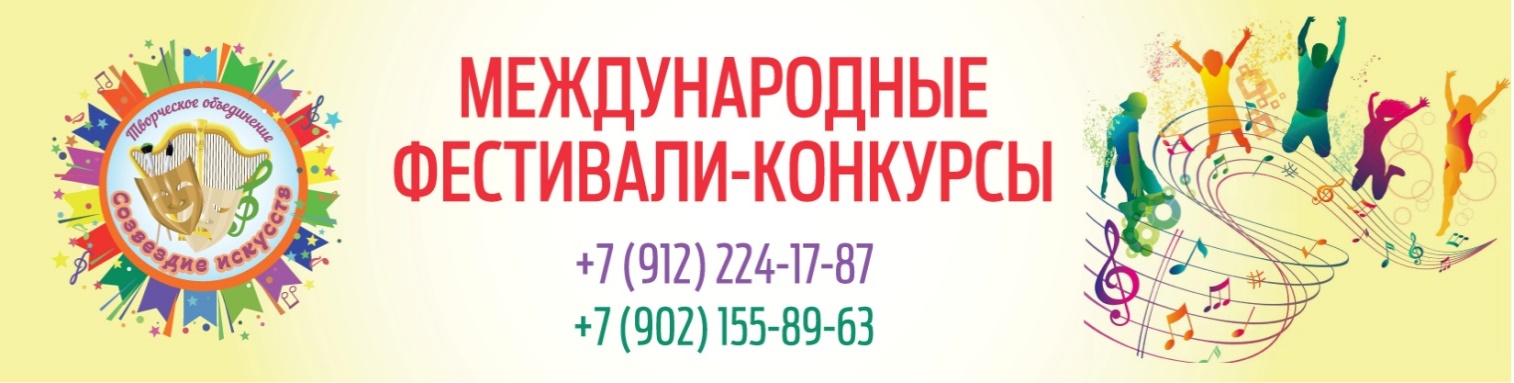 ПОЛОЖЕНИЕXX Международный онлайн-конкурс детского, юношеского и взрослого творчества  «Поколение Творчества»  г. Екатеринбург23 октября 2021 г.   Конкурсный день 23 октября 2021 года Прием заявок до 19 октября 2021 года ВКЛЮЧИТЕЛЬНО.1. Организатор - Творческое Объединение "Созвездие искусств".2. Задачи фестиваля-конкурса.Привлечения талантливых детей и молодёжи. Содействие реализации творческих способностей и гармоничного развития личности. Расширение культурного межнационального сотрудничества. Привлечение внимания российской общественности к проблемам любительского и профессионального творчества.Содействие возникновению и укреплению разносторонних творческих контактов между участниками фестиваля-конкурса.Повышение исполнительского мастерства и сценической культуры участников фестиваля-конкурса.3. Основные условия онлайн-конкурса.К участию в конкурсе допускаются: творческие коллективы и солисты, своевременно и надлежащим образом подавшие заявку на участие и оплатившие организационный взнос. Заявку установленного образца необходимо прислать на электронный адрес: star-fest@mail.ru. Оргкомитет имеет право прекратить прием заявок до установленного срока, если лимит участников номинации исчерпан.  Все имущественные претензии, в том числе авторов и обладателей, смежных прав, могут быть адресованы только участнику конкурса. Допускается участие в дополнительной номинации (см.финансовые условия). Программа по номинациям конкурсных номеров формируется после окончания приема заявок. Организаторы оставляют за собой право вносить изменения и дополнения в программу. Заявки окончательно регистрируются после получения копии платежного документа, подтверждающего участие. Форма заявки прилагается.Порядок конкурсных выступлений определяется Оргкомитетом.Для участия в онлайн-конкурсе необходимо иметь/снять видео вашего конкурсного номера с живым звуком/звуком с пульта. Сама запись может происходить как на сцене, так и в домашних условиях, на оценку это не повлияет. Монтаж любой формы в видеозаписях не допускается.Загрузить видеозапись можно на сайтах: youtube.com, rutube.ru, либо в облако на mail.ru или яндекс-диск на yandex.ru, в последних двух сайтах необходимо иметь соответствующую электронную почту. Также можно загрузить видеозапись в самом письме (если она небольшого размера).Сюжетно-тематическая основа конкурсных выступлений, музыкальный и драматургический материал, костюмы, сценические движения и жесты должны строго соответствовать возрасту выступающих. Тексты исполняемых произведений (в том числе на иностранном языке) не должны содержать неприемлемые, нецензурные, вульгарные или непонятные слова и выражения.Участие в фестивале-конкурсе подразумевает безусловное согласие конкурсантов и их руководителей со всеми пунктами данного Положения. Невыполнение условий Положения влечет за собой дисквалификацию участника без возможности возврата организационного взноса. Все претензии и пожелания в адрес Оргкомитета принимаются только в письменном виде по электронной почте: star-fest@mail.ru.4. Номинации, возрастная категория.Вокальное исполнительство.Представляют 1 или 2 произведения не более 4 минут каждое. (на оценку количество номеров не влияет)Номинации: соло, дуэт, ансамбль, хор.Возраст 5-7 лет, 8-9 лет; 10-12 лет; 13-15 лет; 16-18 лет; 19-25 лет; 26-40 лет; старше 40 лет; смешанная.Народный вокал.Академический вокал.Эстрадный вокал.Джазовый вокал.Инструментальный жанр. Представляют от 1 до 2 произведений (на выбор) не более 4-х минут каждое. Количество произведений на оценку не влияет.Необходимо видео в один выход на «сцену», если будет 2 произведения.Возрастная группа: до 8 лет; 9-10 лет, 11-12 лет; 13-15 лет; 16-18 лет; 19-25 лет; от 25 лет и старше; смешанная.Классический.Народный.Духовой.Джазовый.Эстрадный.Конкурс авторской песни и композиторов.Представляют 1 произведение не более 5 минут.Возрастная группа: до 8 лет; 9-12 лет; 13-15 лет; 16-18 лет; 19-25 лет; от 25 лет и старше; смешанная.Конкурс концертмейстеров.Представляют 1 произведение не более 5 минут.Возрастная группа: 16-18 лет; 19-25 лет; от 25 лет и старше; смешанная.Изобразительное искусство.Представляют от 1 до 5 работ от одного участника. Возраст: 5-7 лет, 8-9 лет; 10-12 лет; 13-15 лет; 16-18 лет; 19-25 лет; 26-40 лет; старше 40 лет.Живопись /масло, акварель, гуашь, пастель, смешанная техника. Графика/рисунок, художественные печатные изображения (гравюра, литография, монотипия и др.), плакат, карикатура и т.п.Скульптура/резьба, высекание, лепка, отливка, ковка, чеканка.Декоративно-прикладное творчество и художественные ремесла.Возраст: 5-7 лет, 8-9 лет; 10-12 лет; 13-15 лет; 16-18 лет; 19-25 лет; 26-40 лет; старше 40 лет без ограничений.Представляют от 1 до 5 работ от одного участника. Декоративная роспись.Художественная вышивка.Гобелены, батик, плетения из лозы, соломки.Гончарные изделия.Резьба и инкрустация по дереву. Бисерное рукоделие.Макраме. Художественное оформление национальной одежды. Вязание спицами и крючком.Флористика.Фотография и фотографика.Представляют от 2 до 5 работ от одного участника. Возраст: 5-7 лет, 8-9 лет; 10-12 лет; 13-15 лет; 16-18 лет; 19-25 лет; 26-40 лет; старше 40 лет без ограничений.Художественное слово.Выступление до 10 минут.Формы: соло, дуэт, ансамбль. Возраст: детская (6-10 лет); детско-юношеская (11-14 лет); молодежная (15-18 лет); взрослая (с 19 и старше);смешанная.Проза.Поэзия.Сказ.Литературно-музыкальная композиция.Театр.Показ до 45 минут. Возраст: детская (6-10 лет); детско-юношеская (11-14 лет); молодежная (15-18 лет); взрослая (с 19 и старше); смешанная.Академический.Народный.Современный.Драматический. Детский, театр мимики и жеста.Фольклорный.Музыкальный. Кукольный.Цирковое искусство.Показ 1 номер до 7 минут.Все жанры.Возраст: детская (6-10 лет); детско-юношеская (11-14 лет); молодежная (15-18 лет); взрослая (с 19 и старше); смешанная.Хореография.Представляют 1 или 2 номера не более 5 минут каждое (на оценку количество номеров не влияет).исключение "соло, дуэт, балетмейстерская работа " – которые представляют только 1 номер.Возраст: 3-5 лет, 6-9 лет, 10-12 лет, 13-15 лет, 16-20 лет, 21-25 лет, смешанная и старшая возрастная группа 25+Формы: соло, дуэты, малые формы (до 5 человек), ансамбли (от 6 человек и более).Детский танец.Народный танец.Народно-стилизованный танец.Эстрадный танец. Эстрадно - спортивный танец. Современный танец.Современная пластика.Классический танец. Бальный танец.Историко-бытовой танец.Уличный танец.Фламенко.Степ танцы.Современная хореография (джаз, модерн, неоклассика, контемпорари).Хип-хоп (брейк-данс).Данс шоу.Балетмейстерская работа. 5. Жюри.Жюри конкурса формируется из ведущих специалистов культуры и искусства России, зарубежных стран, преподавателей ведущих учреждений профессионального образования.6. Награждение. Участники награждаются дипломами: обладателя Гран-при, Лауреата 1, 2 и 3 степеней, Дипломанта 1, 2, 3 степеней. Допускается дублирование мест в каждой номинации и возрастной группе. Помимо участников награждаются так же: руководители, хореографы, концертмейстеры творческих коллективов, авторы лучших творческих работ и постановок. Присуждаются специальные призы. Решение жюри является окончательным. Награждение проводится в определенный день программы конкурса. 7. Финансовые условия (руб.)В стоимость входит:- Профессиональная оценка от членов жюри;- Разбор номера (3-5 предложений) от членов жюри;- Диплом конкурсанта в электронном виде (русская версия);- Благодарственные письма педагогам в электронном виде;- Благодарственные письма спонсорам, директору в электронном виде (при необходимости);Аккредитация участников/коллективов:  Основная номинация: «Соло» - 650 рублей с человека.«Дуэт, трио» - 450 рублей с человека.«Коллектив» (от 4 до 9 человек) - 400 рублей с человека.«Коллектив» (от 10 до 14 человек) - 350 рублей с человека.«Коллектив» (от 15 до 19 человек) - 300 рублей с человека.«Коллектив» (свыше 20 человек) - 250 рублей с человека.Дополнительная номинация (руб.):«Соло, дуэт, трио» - 400 рублей с человека.«Коллектив»  (от 4 до 9 человек) – 300 рублей с человека.«Коллектив» (от 10 до 19 человек) – 200 рублей с человека.«Коллектив» (свыше 20 человек) – 150 рублей с человека.Основная номинация участников по ИЗО и ДПИ:«Индивидуальная работа» - 650 рублей.«Совместная работа» - 400  рублей с человека.Для жителей России за дополнительную плату оплачиваются (по желанию):- Оригиналы всех дипломов и благодарственных писем, включая доставку почтой РФ  - 300 руб.- Фирменная медаль с индивидуальным дизайном от Творческого объединения «Созвездие искусств» , включая доставку почтой РФ  - 400 руб.- Фирменный кубок, с индивидуальным дизайном от Творческого объединения «Созвездие искусств», включая доставку почтой РФ  - 800 руб.Расчёт и реквизиты для оплаты высылаются по электронной почте после получения заявки.Заявки на участие в фестивале-конкурсе принимаются  на электронную почту e-mail: star-fest@mail.ru, либо заполняются онлайн на сайте star-fest.ruтелефоны +7 (912) 224 17 87, +7 (902) 155 89 63.